.SIDE SHUFFLE WITH A ROCK, RECOVER, RIGHT & LEFTTOE, HEEL FORWARD, SNAP ON HEELS DOWNSHUFFLE BACK THREE TIMES, SHUFFLE TURN ¼ LEFTFor more style do sailor shuffles backWALK FORWARD FOUR STEPS WITH A KICK, WALK BACK WITH A TOUCHREPEATI Love A Rainy Night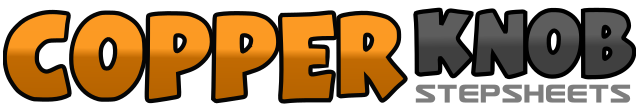 .......Count:32Wall:4Level:Beginner.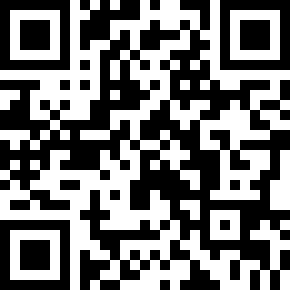 Choreographer:Iris M. Mooney (USA)Iris M. Mooney (USA)Iris M. Mooney (USA)Iris M. Mooney (USA)Iris M. Mooney (USA).Music:I Love a Rainy Night - Eddie RabbittI Love a Rainy Night - Eddie RabbittI Love a Rainy Night - Eddie RabbittI Love a Rainy Night - Eddie RabbittI Love a Rainy Night - Eddie Rabbitt........1&2Shuffle right (right-left-right)3-4Rock back on left, recover on right5&6Shuffle left (left-right-left)7-8Rock back right, recover on left1-2Step forward right toe, step down on right heel (snap)3-4Step forward left toe, step down on left heel (snap)5-6Step forward right toe, step down on right heel (snap)7-8Step forward left toe, step down on left heel (snap)1&2Shuffle back (right-left-right)3&4Shuffle back (left-right-left)5&6Shuffle back (right-left-right)7&8¼ turn left shuffle (left-right-left)1-4Walk forward right, left, right, with a left kick5-8Walk back left foot, right foot, left foot, touch right foot